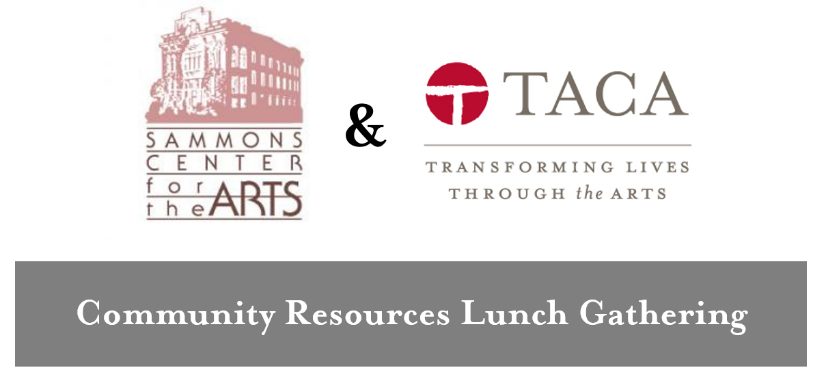 Latino Cultural CenterFriday, June 16, 2017Better Together GrantsA pilot grant opportunity from The Lyda Hill Foundation, The Dallas Foundation, Meadows Foundation and the United Way of Metropolitan Dallas that seeks to encourage formal, long-term collaboration between nonprofitshttps://www.bettertogetherfund.org/Board SourceInformation on nonprofit governance and boardshttps://boardsource.org/The Bridgespan GroupHelps nonprofit Groups and Funders create better partnershipshttps://www.bridgespan.org/ North Texas Business Council for the ArtsLeadership Arts Institute and search tools to find new board members with specific skillshttp://ntbca.org/Catchafire Opportunities for free professional serviceshttps://www.catchafire.org/ Center for Nonprofit Management - Opp501 Job Boardhttp://cnmconnect.org/jobs/ City of Dallas Office of Cultural Affairshttp://dallasculture.org/Crowdster – Crowdfunding platformhttp://crowdster.com/Culture Trackhttp://culturetrack.com/Dallas Arts & Cultural Advocacy Coalition (DACAC)https://www.dallasneedsthearts.com/Dallas Convention and Visitors Bureau	TPID Funds: http://www.dtpid.com/Dallas Public Library ResourcesFoundation Center (6th Floor)Charity Navigator (6th Floor)Seminars at the libraryFine Arts Department (displays for anniversaries, special events, etc.)Conference roomsArchiving resourcesDataArtshttp://culturaldata.org/	DISD – Visual and Performing Arts	The new head of the visual and performing arts, Tim Linley, is a resource for education programs	tilinley@dallasisd.orghttp://www.dallasisd.org/Page/14039Internships.comInternship posting and search servicehttp://www.internships.com/KERA Art&SeekCalendar listing for arts events and opportunities for unique arts coveragehttp://www.artandseek.org Network for GoodFundraising software and webinarshttp://www.networkforgood.com/North Texas Cultural Co-op + Data Center Digitalhttp://www.taca-arts.org/ntcc/NTENMembership organization of nonprofit professionals who put technology to use for their causeshttps://www.nten.orghttps://www.nten.org/nonprofit-tech-clubs/dfwMeadows Conference Centerhttp://www.mfi.org/mcc/Sammons Center for the Artshttp://www.sammonsartcenter.org/Social Impact Architects – Dallas-based consulting firm and nonprofit how-to blog, Social TrendSpotterhttp://www.socialimpactarchitects.comhttps://socialimpactarchitects.com/blogSocial Venture Partners Dallashttp://www.socialventurepartners.org/dallasState Farm Good Neighbor GrantProvides grants to nonprofits where employees volunteer. Liberty Mutual and Texas Instruments have similar programs.https://www.statefarm.com/about-us/community/education-programs/grants-scholarships/company-grantsTACAhttp://www.taca-arts.org/Taproot FoundationSimilar to Catchafire (see above) but without membership requirements and freehttps://www.taprootfoundation.org/Texas Association of Nonprofit Organizations (TANO)https://tano.org/ Texas Accountants and Lawyers for the Artshttp://talarts.org/Texas C-Barhttp://www.texascbar.org/ Texas Commission on the Arts http://www.arts.texas.gov/ TechSoup & TechSoup Stockoffers nonprofits a one-stop resource for technology needs by providing free information, resources, and support. Also, offer a product philanthropy service called TechSoup Stock. Here, nonprofits can access donated and discounted technology products, generously provided by corporate and nonprofit technology partners.http://www.techsoup.orgUniversity of Texas Dallas – EPICS (Engineering Projects in Community Service)Engineering partnerships with nonprofits to help with data oriented projectshttps://epics.utdallas.edu/VOLYVolunteer listings and awarenesshttps://www.voly.org/	WRR	http://www.wrr101.com/